BASIL 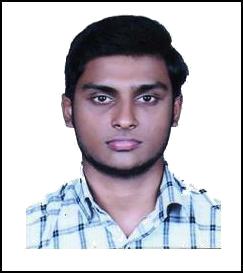 DUBAI, UAEEmail: basil.374326@2freemail.com	VISA STATUS: - VISIT VISAOBJECTIVE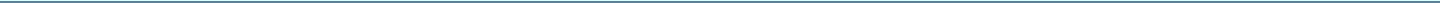 To make a remarkable achievement in organization and to take up challenges to render the best of my service to the development of the organization.WORK EXPERIENCE (5.5 YEARS TOTAL EXPERIENCE)JUNIOR ACCOUNTANT CUM AUDITING EXICUTIVEFINCOMET TAX CONSULTANCY AND ACCADEMY 01-05-2012 TO 30-5-2016 (4 Year)Works relates to Computation of Sales Tax, Vat various papers related to tax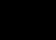 Monthly E-filing of Taxes to Government Sites. And Issue various Certificates to dealers for their smooth running of business.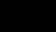 Maintaining and valuating the stock-reports.Reconcile the Bank statement.Assisting for the Preparation of scheduled profit and loss account, balance sheet of the company by using various ratios. Analyzing financial statement on the basis of various ratios, Process amounts payable and receivables as needed.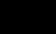 Through Checking, verify and process of invoices, vouchers, ledgers, bills etc... For the auditing purpose, Preparing Trial Balance and Accounts Payable, accounts Receivable Lists.Preparing Internal Auditing and reports, Follow up on significant findings from previous audit.Visit various Business Firms for Internal Auditing.Doing clerical works related to office.Communicate effectively to subordinates.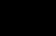 ACCOUNTS OFFICERCAPITAL FINSERVE LTD (NBFC Firm) 13-06-2016 TO 14-10-17 (1.4 year)Reconciles bank statement by comparing statements with general ledger.Maintaining and up to date of Day Book, Cash Book, General Ledgers of Accounts. Taking good follow up for the issuing and recovery of accounts payable and accounts receivables.Computation and payment of TDS, Branch Accounting, Business Position Report of various Branches. Maintaining Book keeping RecordsPreparing Various Accounting papers for Board Meeting Presentation.QUALIFICATIONIT SKILLS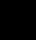 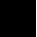  Creative and self- driven, Initiator, A good Reader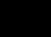  Love to Learn, Be respectful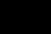  Stress management skill.PERSONAL PROFILEName	: Basil Nationality	: IndianDate of Birth	: 17th June 1991Marital Status	: SingleLanguages Known	: English, Malayalam ,HindiPassport	: M3453048 (Exp Date: 13/11/2024)DECLARATIONI hereby declare that all the information furnished above is true to best of my knowledge.Basil.B.Com (Computer2012Mahatma Gandhi50%Application)UniversityClass XII2009Kerala State Board80%Class X2007Kerala State Board72%Accounting Software: Tally ERP 9, SAP FICO: MS Office (Excel, Word, Outlook & PowerOthersPoint)STRENGTHS